Bluebird of Happiness Song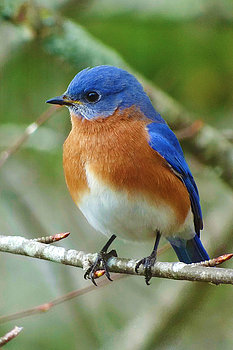 Chorus:             Let the bluebird of happiness             Fly to you and build its nest             Just let that bluebird into your heart             That's when the joy will start Some people waste their time away Complaining 'bout their problems night and day No matter what they got, they still want more Something's missing, they're not even sure ChorusIf folks would take a look around They'd see what's lost can still be found That little bird's just flying and it's lookin' around To find a place that it can settle down ChorusSome say true happiness comes from afar But just take a look in your own back yard And keep your eyes on that sweet little bird Its song will be the sweetest one that you have ever heard Chorus